ПРОЕКТ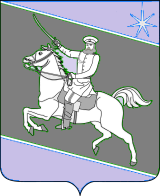 АДМИНИСТРАЦИЯ СКОБЕЛЕВСКОГО СЕЛЬСКОГО ПОСЕЛЕНИЯ ГУЛЬКЕВИЧСКОГО РАЙОНАПОСТАНОВЛЕНИЕот ________________                                                                                                     № _____ст-ца СкобелевскаяОб утверждении Порядка взаимодействия администрации Скобелевского сельского поселения Гулькевичского района, муниципальных учреждений и унитарных предприятий муниципального образования Гулькевичский район, операторов связи, инфраструктурных операторов при размещении опор двойного назначения на месте опор, находящихся в муниципальной собственности (в том числе обремененных правами третьих лиц), в целях установки и эксплуатации оборудования связиВ соответствии с Федеральными законами от 21 декабря 2001 г.                    № 178-ФЗ «О приватизации государственного и муниципального имущества», от 6 октября 2003 г. № 131-ФЗ «Об общих принципах организации местного самоуправления в Российской Федерации», руководствуясь Уставом Скобелевского сельского поселения Гулькевичского района,                                п о с т а н о в л я ю:1. Утвердить Порядок взаимодействия администрации Скобелевского сельского поселения Гулькевичского района, муниципальных учреждений и унитарных предприятий муниципального образования Гулькевичский район, операторов связи, инфраструктурных операторов при размещении опор двойного назначения на месте опор, находящихся в муниципальной собственности (в том числе обремененных правами третьих лиц), в целях установки и эксплуатации оборудования связи согласно приложению.2. Контроль за выполнением настоящего постановления оставляю за собой. 3. Постановление вступает в силу со дня его подписания. Глава Скобелевского сельского поселения                                   Гулькевичского района                                                                         Ю.А. ВелькерПОРЯДОКвзаимодействия администрации Скобелевского сельского поселения Гулькевичского района, муниципальных учреждений и унитарных предприятий муниципального образования Гулькевичский район, операторов связи, инфраструктурных операторов при размещении опор двойного назначения на месте опор, находящихся в муниципальной собственности (в том числе обремененных правами третьих лиц), в целях установки и эксплуатации оборудования связиОбщие положенияПорядок взаимодействия администрации Скобелевского сельского поселения Гулькевичского района, муниципальных учреждений и унитарных предприятий муниципального образования Гулькевичский район, операторов связи, инфраструктурных операторов при размещении опор двойного назначения на месте опор, находящихся в муниципальной собственности в целях установки и эксплуатации оборудования связи (далее – Порядок), устанавливает комплекс мероприятий по размещению опор двойного назначения (далее – ОДН) на месте опор, находящихся в муниципальной собственности (в том числе обремененных правами третьих лиц) в целях установки и эксплуатации оборудования связи.В Порядке используются следующие понятия:инфраструктурный оператор – юридическое лицо, осуществляющее строительство сооружений связи с целью размещения оборудования связи;оператор связи – юридическое лицо или индивидуальный предприниматель, оказывающие услуги связи на основании соответствующей лицензии;опора – существующая опора, являющаяся составной частью соответствующей линии инженерных коммуникаций, в том числе опора линии наружного освещения, опора линии электропередач, находящаяся в муниципальной собственности.Процедура размещения ОДН на месте Опор, осуществляется в несколько этапов:согласование размещения ОДН;заключение договора;установка ОДН.Порядок согласования мест установки опор двойного назначенияОснованием для рассмотрения вопроса о согласовании размещения ОДН на месте Опор является письменное обращение в администрацию Скобелевского сельского поселения Гулькевичского района  (далее – администрация) оператора связи или инфраструктурного оператора по вопросу размещения ОДН с указанием адреса установки ОДН (или описанием границ интересующей территории) и приложением предлагаемого технического и архитектурного решения.На основании поступившего в администрацию обращения, указанного в пункте 2.1 Порядка, администрация в течение пяти рабочих дней направляет в муниципальные учреждения, унитарные предприятия или другие организации, являющиеся правообладателями линий инженерных коммуникаций, и/или организации, эксплуатирующие линии инженерных коммуникаций, запросы о рассмотрении возможности и вариантов размещения ОДН на указанном в обращении месте.Муниципальные учреждения,  унитарные предприятия, являющиеся правообладателями линий инженерных коммуникаций, и организации, эксплуатирующие лини инженерных коммуникаций, на основании поступивших запросов, указанных в пункте 2.2 Порядка, в течение пяти рабочих дней представляют информацию о технической возможности размещения ОДН и варианты размещения ОДН на месте Опор.Администрация, после получения информации, указанной в пункте 2.3 Порядка, в течение пяти рабочих дней направляет на согласование в управление архитектуры и градостроительства администрации муниципального образования Гулькевичский район (далее – управление архитектуры) предлагаемое оператором связи или инфраструктурным оператором архитектурное решение размещения ОДН.Управление архитектуры на основании запроса администрации в течение десяти рабочих дней со дня поступления запроса предоставляет информацию о согласовании предлагаемого оператором связи или инфраструктурным оператором архитектурного решения размещения ОДН или предоставляет замечания и предложения по архитектурному решению размещения ОДН.На основании информации, представленной в соответствии с пунктами 2.3 и 2.5 Порядка, в течение десяти рабочих дней проводится совместное с представителями оператора связи и инфраструктурного оператора заседание комиссии по принятию решения о согласовании размещения опор двойного назначения на месте опор или об отказе в согласовании размещения опор двойного назначения (далее – комиссия).В состав комиссии по согласованию при необходимости могут быть включены представители муниципальных учреждений, унитарных предприятий, являющихся правообладателями линий инженерных коммуникаций, и организаций, эксплуатирующих линии инженерных коммуникаций, а также могут быть включены представители заинтересованных органов власти и организаций, а в случае если Опора уже передана по договору аренды третьему лицу представители арендатора.В случаях, если предложенные варианты размещения ОДН на месте Опор не устраивают оператора связи, инфраструктурного оператора, проводится повторное рассмотрение мест размещения ОДН в соответствии с пунктами 2.2-2.5, абзацем первым пункта 2.6 Порядка.Если в случае повторного рассмотрения предложенные варианты размещения ОДН не устраивают оператора связи, инфраструктурного оператора, либо существуют объективные технические ограничения (изменение параметров объекта, влекущие невозможность целевого использованияобъекта) и/или нормативные ограничения (противоречия документам территориального планирования, правил землепользования и застройки), оформляется мотивированный отказ в согласовании размещения ОДН.Администрации в течение пяти рабочих дней после принятия решения о согласовании размещения или об отказе в согласовании размещения ОДН письменно информирует оператора связи или инфраструктурного оператора о принятом решении.В случаях если размещение ОДН планируется на месте опоры, не являющейся муниципальной собственностью, администрация письменно информирует оператора связи, инфраструктурного оператора о необходимости обратиться к собственнику опоры (с указанием реквизитов собственника) для решения вопроса размещения ОДН.Порядок заключения договоров и установки ОДНОснованием для заключения договорана размещение ОДН на месте Опор в целях размещения и эксплуатации оборудования связи (далее – Договор) является письменное обращение в муниципальное учреждение, унитарное предприятие муниципального образования Гулькевичский районили организацию, эксплуатирующую линии инженерных коммуникаций, оператора связи или инфраструктурного оператора о заключении Договора и получении технических условий на проектирование и установку ОДН. К обращению прилагается копия согласования администрации, указанного в пункте 2.7 Порядка.На основании поступившего обращения, указанного  пункте 3.1 Порядка, муниципальное учреждение, унитарное предприятие или организация, эксплуатирующая линии инженерных коммуникаций, в течение пяти рабочих дней направляет оператору связи или инфраструктурному оператору технические условия и проект Договора.Договором устанавливаются следующие основные обязанности сторон:муниципальное учреждение, унитарное предприятие муниципального образования Гулькевичский район или организация, эксплуатирующая линии инженерных коммуникаций, предоставляет Опору в аренду (субаренду) с правом модернизации для размещения и эксплуатации оборудования связи;оператор связи или инфраструктурный оператор обязуется произвести модернизацию Опоры с целью размещения и эксплуатации оборудования связи.В случаях, установленных пунктом 2 статьи 18 Федерального закона от 14 ноября 2002 г. № 161-ФЗ «О государственных и муниципальных унитарных предприятиях», муниципальное унитарное предприятие муниципального образования Гулькевичский район получает согласие собственника имущества на заключение Договора в установленном порядке.Заключение договора в отношении опоры, являющейся муниципальной собственностью, осуществляется муниципальным учреждением или унитарным предприятием муниципального образования Гулькевичский район с учетом требований, установленных статьей 17.1 Федерального закона от 26 июля 2006 г. № 135-ФЗ «О защите конкуренции». Конкурентные процедуры на право заключения Договора непроводятся. Стоимость арендуемого имущества определяется в соответствии с законодательством Российской Федерации, регулирующим оценочную деятельность.Перед началом работ по установке ОДН оператор связи или инфраструктурный оператор обязан получить в муниципальном учреждении, унитарном предприятии муниципального образования Гулькевичский район или организации, эксплуатирующей линии инженерных коммуникаций, разрешение на проведение работ в охранной зоне линий электропередачи.Разрешение выдается муниципальным учреждением, унитарным предприятием муниципального образования Гулькевичский район или организацией, эксплуатирующей линии инженерных коммуникаций, в срок не позднеетрех дней с момента получения запроса от оператора связи или инфраструктурного оператора.Выполнение работ по монтажу ОДН на месте Опор выполняется операторами связи или инфраструктурными операторами за счет собственных средств.В случае если Опора передана по договору аренды третьему лицу, в существующий договор аренды вносятся следующие изменения:право арендатора на модернизацию и передачу Опоры в субаренду в целях размещения и эксплуатации оборудования связи;обязанность арендатора в течение пяти рабочих дней с момента поступления запроса администрации предоставлять информацию, указанную в пункте 2.3 Порядка;обязанность арендатора размещать оборудование связи при наличии положительного решения администрации, указанного в пункте 2.7 Порядка;обязанность арендатора в течение пяти рабочих дней с момента поступления запроса оператора связи или инфраструктурного оператора предоставлять информацию, указанную в пункте 3.2 Порядка.Ведущий специалист администрации Скобелевского сельского поселения Гулькевичского района                                                                О.С. ПутивильскаяПриложениеУТВЕРЖДЕНпостановлением администрации Скобелевского сельского поселения Гулькевичского района от _______________ № _____